Практическая работа № 13-16Тема: Выполнение ремонта клеевым способом.Цель: овладение практическими навыками выполнения клеевого способа ремонта одежды.Студент должен уметь: владеть навыками отделки одежды.Материально-техническая база: Оборудование мастерской, инструменты и приспособления, Т.У. Время: 4 часаСписок используемой литературы.1. Силаева М.А. «Пошив изделий по индивидуальным заказам»: 8-е издание :учебник для нач. проф. образования /  – М.: Издательский  центр «Академия», 2013г. 528 страниц.2. Э.К. Амирова, А.Т. Труханова, О.В. Сакулина, Б.С. Сакулин. «Технология швейных изделий», В2ч. Ч. 1.:Учебник для студентов учреждений сред.проф. образования /- М.: Издательский центр «Академия», 2012г.-512 страниц.Ход работы1. Ознакомиться с видами физического износа  швейных изделий, установить причины и места наиболее интенсивного истирания деталей. 2. Изучить способы  отделки участков и узлов одежды из различных материалов. 3. Выбрать и обосновать рациональные методы  клеевого ремонта, режимы и технические условия обработки поврежденного  узла швейного изделия. 4. Разработать технологическую последовательность  клеевого ремонта  заданного узла. 5. Выполнить ремонт узла  швейного изделия. Требования к отчету.Отчет должен содержать:- технологическую последовательность на выполнение ремонта с указанием размеров припусков на обработку;- фото изношенного  швейного узла до ремонта и фото швейного узла после ремонта;Критерии оценок.Оценка «отлично» ставится если обучающийся: - правильно составит  технологическую  последовательность на выполнение аппликации; - подготовит изделия различных ассортиментных групп к различным видам аппликации;качественно выполнит аппликацию;- продемонстрирует точность выполнения трудовых приёмов работы;  	Оценка «хорошо» ставится если обучающийся:- правильно составит  технологическую  последовательность на выполнение аппликации- подготовит изделия различных ассортиментных групп к различным видам аппликациикачественно выполнит  аппликацию  допуская незначительные отклонения;- продемонстрирует точность выполнения трудовых приёмов работы;Оценка «удовлетворительно» ставится если обучающийся:- составит, технологическую  последовательность на выполнение аппликации допуская две ошибки;- выполнит аппликации ремонт изделия допуская отклонения от ТУ;- продемонстрирует точность выполнения трудовых приёмов работы;Оценка «неудовлетворительно» ставится если обучающийся: - не может самостоятельно  составить технологическую  последовательность на выполнение аппликации - выполнит аппликацию ремонт, допуская  различные отклонения от ТУ,  существенно влияющие на качество;- допускает  нарушения  при выполнении  трудовых приемов.Методические рекомендацииКлеевая паутинкаТакой способ  можно применять, когда  ткань как бы разрезается.Дырки как таковой на одежде нет, но есть разрез, который портит внешний вид изделия. 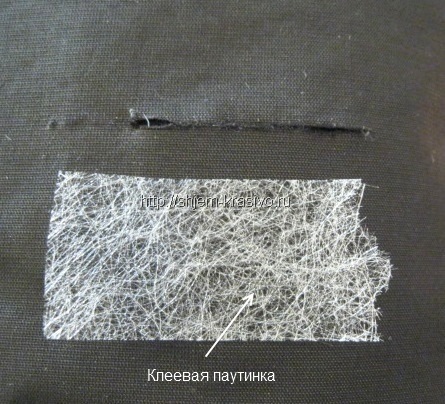 Клей БФ-6Клеем БФ-6 можно ремонтировать одежду из шерстяных, шелковых, льняных и хлопчатобумажных тканей.Для ремонта одежды при помощи клея БФ-6 необходимо иметь:1) лоскут для вырезки заплат из той же ткани, что и ремонтируемое изделие;2) лоскут из прочной хлопчатобумажной ткани для вырезки накладки, закрывающей клеевые швы;3) лекало (по размеру поврежденного места) и мел;4) мелкое блюдечко или стекло для клея, лопаточки для намазки клея, лист бумаги для обтирки лопаточек;5) отпарка из холста размером 30X60 см;6) вода для увлажнения поврежденного места, заплаты и накладки;7) утюг с терморегулятором, допускающим нагрев не более 130°, и ножницы;8) средства химической чистки.Клей БФ-6 огнеопасен и хранить его надо в стеклянной посуде плотно закупоренным; для кожи рук безвреден, незапрессованный клей можно растворить спиртом.Ниже описана методика ремонта одежды при помощи клея БФ-6.Материал и принадлежности для починки.Перед починкой методом склеивания поврежденное место нужно очистить щеткой от грязи и пыли, жировые пятна удалить средствами химической чистки. После этого место починки и ткань для заплаты сильно увлажнить водой и проутюжить до максимальной усадки.Затем уложить на стол изделие лицом вверх, осмотреть поврежденное место и по предварительно вырезанному лекалу отметить мелом длину и ширину поврежденного участка (лекало укладывается вдоль или поперек основы, в зависимости от формы проношенного места).На обведенное мелом место починки наложить заплаточный лоскут лицевой стороной вверх, подгоняя рисунок лоскута к рисунку починяемой ткани, и отбить меловую линию на лоскут. Если меловый отпечаток на заплате получится малозаметным, его следует подмелить по лекалу отдельно.Тщательно продумав, как лучше проложить клеевые швы, чтобы скрыть их и чтобы трудно маскируемые участки были короче и удобнее в склейке, необходимо точно по внутренней стороне меловой линии вырезать ножницами место для заплаты. После этого обрезать заплату по наружной стороне меловой линии. Таким образом, размеры заплаты будут больше выреза места починки на изделии на 1—2 мм. Потом вырезается накладка по форме заплаты, но увеличенная по краю на 1,5 см.При починке прямых разрывов накладка делается в виде ленты шириной 2,5—3 см.Увлажнение и усадка краев шва.Вдвое сложенную отпарку надо расстелить на рабочем месте и уложить на нее поврежденное изделие лицом вниз, не растягивай края места починки. Придав изделию естественное, свободное положение, вложить заплату в вырез также лицом вниз и пригнать ее точно по рисунку к киперу или точно сложить края разрыва или разреза; затем увлажнить соединяемые края выреза и заплаты или края разрыва до полного насыщения. Затем (это относится к костюмным тканям, к тканям для пальто), не смещая точно сложенных по киперу увлажненных краев, нагнать избыток ткани к разрезу для усадки и для более плотного соединения обоих краев. Размер усадки должен составлять не менее одной толщины ткани у каждого края. Цель усадки краев — предупредить возникновение оскала между соединяемыми краями и обеспечить маскировку линий их соединения. Усадку необходимо заканчивать так, чтобы получилась полная маскировка линий соединения краев.После чего увлажненным краям надо дать провянуть до состояния свежеотжатой ткани. В целях усадки накладки ее также следует увлажнить. Однако лицевая сторона соединяемых краев, опущенная на отпарку, должна оставаться в насыщенно влажном состоянии, чтобы при запрессовке пар ускорял отвердевание клеевого шва и не давал клеевому раствору пропитаться на лицевую сторону.Проклейка починки.Перед починкой клею нужно дать немного загустеть. Для этого несколько капель клея БФ-6 наливают на стекло и держат в течение 4—6 мин. открытым. Затем края поврежденного места и накладки следует смазать возможно более тонким слоем густого клея и дать ему подсохнуть. Это создает предохранительную клеевую пленку, которая не позволит клею проникнуть на лицевую сторону ремонтируемого изделия. Чтобы предупредить проникновение клея на лицевую сторону ткани между соединяемыми краями их необходимо раздвинуть и мазать осторожно, чтобы не было излишка клея. Ширина раздвинутой щели не должна превышать толщины ткани; ширина пленки клея должна составлять 2—3 мм для тканей несыпучих и 5—6 мм для тканей сыпучих; толщина пленки 0,2 мм. Затем клею нужно дать подсохнуть. После образования предохранительной пленки накладывают второй слой густого клея на края выреза и накладку. Высота слоя должна быть пропорциональна плотности ткани. Проложенному второму слою клея также нужно дать несколько подсохнуть.Сборка частей починки.После того как клей подсох, проклеенные срезы надо сжать пальцами, уточняя при этом пригонку по киперу и маскировку шва.Затем на соединяемые края накладывается накладка и прикрепляется утюжкой в течение 3—4 сек. Накладка должна лечь ровно, без морщин и натяжения, серединой на линию соединения краев, так чтобы сохранилась точная пригонка их по киперу. Если линия соединения по изнанке была недостаточно точна, необходимо дать уложенной накладке подсохнуть, а затем перевернуть ремонтируемый участок лицом вверх и уточнить маскировку линий, совмещая края до полного совпадения кипера.Запрессовка починки.Наложенную накладку запрессовывают через мягкую отпарку, прижимая ее без усилия утюгом в течение 6—7 сек. при температуре 100—120°. Для более плотных тканей выдержка должна составлять 10—12 сек.; для драпа — 15—18 сек. После выдержки утюг приподнимают на 2—3 сек. и вновь прижимают с большим усилием. Затем снимают отпарку и, слегка увлажнив ее, вновь накладывают и проутюживают место починки до полной просушки. После изделию дают остыть в течение 45 мин.Контроль качества ремонтаЧтобы можно было своевременно исправить дефекты, контроль качества ремонта производят немедленно после проутюжки. Починку можно считать отличной, если: а) края соединены незаметно и плотно; б) склейка не имеет морщин; нет грязных пятен на лицевой стороне; в) накладки присоединены прочно.Изложенные приемы клеевой починки полностью относятся к костюмным тканям и сукнам.При ремонте бельевых, подкладочных и других легких тканей процесс клеевой починки остается тот же, но в этих случаях отпадает необходимость вставки заплат, так как заплатой служит сама накладка. При этом требуется тщательно проклеить края поврежденного места и накладки.Для починки светлых рисунчатых тканей накладку лучше делать фигурной формы, избегая по мере возможности, попадания краев накладки на светлые промежутки рисунка.При перелицовке одежды также можно достигнуть большего эффекта, применив заклейку проношенных или ослабленных в носке мест на локтях, коленях, краях карманов, воротнике и т. д. Также удобно производить склейку вытачек и приклеивание клиньев незаметными швами.Клеевой способ – обеспечивает качественное и прочное соединение  на различных тканях.   Есть возможность замаскировать поврежденный участок, используя  клеевую паутинки, которая вкладывается между заплатой и изделием, а затем приутюживается. Быстро и удобно!Также можно купить уже готовую, подходящую к вашему изделию, термоаппликацию на клеевой основе и приклеить к месту повреждения. Термоаппликация – это наклейка (термонаклейка) для нанесения картинок на одежду. Можно использовать как принт для футболки, принт для одежды, принт для шапок, принт для джинсов. Термонаклейка наносится на различные изделия при помощи утюга. Изображение, перенесенное с термонаклеек, имеет высокое качество. Полученные картинки устойчивы к стирке. Гладить можно с обратной стороны изделия на положении регулятора утюга не выше, чем «шерсть».                               Инструкционная карта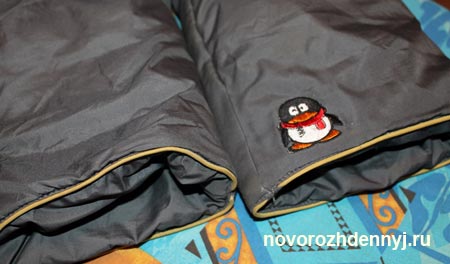 Технология ремонта одежды с помощью термоаппликацииМатериалы и инструменты: одежда, требующая ремонта, нитки, игла, ножницы, утюг, термонаклейка.1. Возьмите одежду, ту которую Вы собираетесь украсить термоаппликации, и аккуратно размножите ее на твердой поверхности. Зашейте разорванное место косыми стежками. 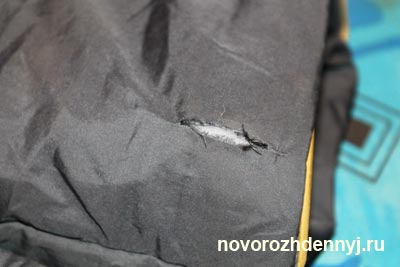 2. Возьмите купленную в магазине термоаппликацию и найдите ее основу, которая немного приклеивается к пальцам. 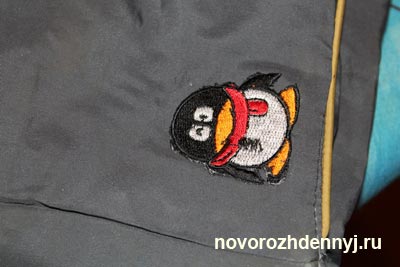 3. Разогрейте утюг до максимально возможной температуры. Обязательно отключите режим отпаривания. 4. Приложите клеевой стороной термонаклейку на одежду.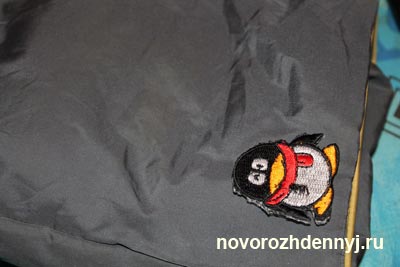 Сверху накройте ее обычной марлей (тканью). Проведите с усилием сверху по наклейке и марле раскаленным утюгом несколько раз. Не держите продолжительное время горячий утюг на одном месте.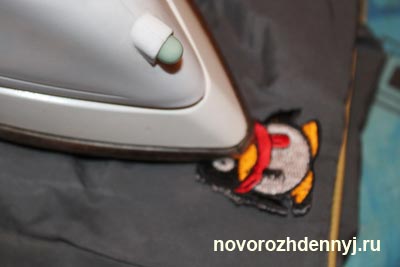 5. Немного подождите, пока наклейка остынет, и проверяем чтобы термоаппликация  была плотно приклеена.Самоконтроль: Поврежденный участок полностью закрыт термоаппликацией.Термоаппликация приклеена полностью к изделию.Время влажно-тепловой обработки соблюдены.